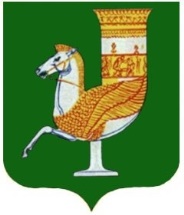 П О С Т А Н О В Л Е Н И ЕАДМИНИСТРАЦИИ   МУНИЦИПАЛЬНОГО  ОБРАЗОВАНИЯ «САДОВСКОЕ СЕЛЬСКОЕ ПОСЕЛЕНИЕ»От 12 октября 2021 г. № 52  с. СадовоеОб утверждении предварительных итогов социально-экономического развития муниципального образования «Садовское сельское поселение» за 9-ть месяцев 2022 года и ожидаемые итоги социально-экономического развития муниципального образования «Садовское сельское поселение» за 2022 годРуководствуясь статьей 173 Бюджетного кодекса Российской Федерации, Положением о бюджетном процессе в муниципальном образовании «Садовское сельское поселение», Уставом МО «Садовское сельское поселение»ПОСТАНОВЛЯЮ:Утвердить предварительные итоги социально-экономического развития муниципального образования «Садовское сельское поселение» за 9 месяцев 2022 года и ожидаемые итоги социально-экономического развития МО «Садовское сельское поселение» за 2022 год, согласно Приложению №1.Контроль за исполнением настоящего постановления возложить на ведущего специалиста-финансиста администрации МО «Садовское сельское поселение» (Аспадурьян М.Г.)Настоящее  постановление обнародовать в соответствии с Уставом муниципального образования «Садовское сельское поселение».Постановление вступает в силу со дня его обнародования.Глава муниципального образования«Садовское сельское поселение»                                               Камышан С.НПриложение №1 к постановлению муниципального образования «Садовское сельское поселение»от 12.10.2022 г. №52Предварительные итоги социально-экономического развития муниципального образования «Садовское сельское поселение» за 9 месяцев 2022 года и ожидаемые итоги социально-экономического развития муниципального образования «Садовское сельское поселение» за 2022 год	Предварительные итоги социально-экономического развития муниципального образования  «Садовское сельское поселение» за 9 месяцев 2022 года отражают меры, направленные на повышение уровня и качества жизни населения через осуществление полномочий по решению вопросов  местного значения в соответствии с Федеральным законом от 06.10.2003 г. №131-ФЗ «Об общих принципах организации местного самоуправления в РФ», разработаны в соответствии с прогнозом социально-экономического развития территории.Бюджетная и налоговая политика Поступления налогов за 9 месяцев 2022 года	Выполнение плана по доходам ожидается на уровне 100%. При этом процент выполнения по собственным доходам ожидается на 100%.Расходы бюджета за 9 месяцев 2022 года	Расходы бюджета ориентированы на решение вопросов местного значения.Демографическая ситуация	Демографическая ситуация в муниципальном образовании развивается под влиянием сложившейся динамики рождаемости, смертности и миграции населения. За последний год наблюдается уменьшение рождаемости и увеличение смертности. Численность постоянно проживающих на территории поселения за 9 месяцев 2022 года составила 2498 человека, за 9 месяцев 2022 года родилось 14 человек, умерло 19 человек. Основными причинами сокращения населения остаются низкая рождаемость и миграция населения. Основная причина – экономический застой на селе.Физическая культура и спортРазвитие  физической  культуры  и  спорта  в на территории сельского поселения является  одним  из  основных направлений социальной политики, направленной на развитие массовой физической культуры, спорта, активного отдыха, внедрение физического воспитания в быт каждой семьи, пропаганда здорового образа жизни.Для привлечения детей к спорту организованы спортивные секции: волейбол, настольный теннис, легкая атлетика, футбол и др. На территории муниципального образования имеется 2 стадиона и 1 футбольное поле.Дорожное хозяйствоЗа 9 месяцев 2021года администрацией МО «Садовское сельское поселение» были оплачены услуги электромонтажных работ и замен ламп уличного освещения, оплата за потребление электроэнергии, оплачены услуги по изготовлению сметной документации (асфальтирование с.Садовое часть ул.Клубной и часть ул.Красной),так же были прогрейдированы дороги. Общая сумма затрат за 9 месяцев 2022 года составила 723,4 тыс.руб.До конца 2022 году администрация МО «Садовское сельское поселение» планирует реконструкцию линии уличного электрического освещения с. В-Назаров ул.Зеленая, ул. Колхозная, а.Бжедугхабль - ул.Прямая с.Садовое –ул. Молодежная, в зимний период планируется расчистка дорог от снега и др.Благоустройство территории	На протяжении 9 месяцев 2022 года производилась систематическая уборка парковой зоны, уборка несанкционированных свалок, а так же производился покос травы на детских площадках, парковой зоне ,территории поселения. Неоднократно сотрудниками администрации МО «Садовское сельское поселение» организовывались субботники, для которых были приобретены стройматериалы на сумму 3,0 тыс.руб.(Известь, перчатки ,мешки для мусора), также проводились работы по благоустройству кладбищ.	Общая сумма затрат, за 9 месяцев 2022 года, по благоустройству территории составила 80,0 тыс.руб.Наименование доходаУточненный план на 2022 год, тыс.руб.Фактическое исполнение за 9-ть месяцев, тыс.руб.Процент исполнения,%Ожидаемое исполнение на конец 2022 года, тыс.руб.Процент исполнения на конец 2022 года, %Налог на доходы физических лиц475,3362,276,2475,3100Доходы от уплаты акцизов1757,11511,4861757,1100Единый сельскохозяйственный налог136,311584136,3100Налог на имущество физических лиц530- 45,8-8,6530100Земельный налог2829,7133447,12829,7100Прочие доходы от компенсации затрат сельских поселений203,21620100Штрафы, санкции, возмещение ущерба808100Безвозмездные поступления2304,31917,583,22304,3100ВСЕГО8060,75197,564,58060,7100Наименование расходаУточненный план на 2022 год, тыс.руб.Фактическое исполнение за 9-ть месяцев, тыс.руб.Процент исполнения,%Ожидаемое исполнение на конец 2022 года, тыс.руб.Процент исполнения на конец 2022 года, %Общегосударственные вопросы4907,53671,274,84907,5100Национальная оборона246,3181,873,8246,3100Национальная безопасность и правоохранительная деятельность10,001100Национальная экономика3330,3723,421,73330,3100Жилищно-коммунальное хозяйство404,2126,431,31315,3100Культура, кинематография810,0081100Социальная политика409,430474,3409,4100Физическая культура и спорт1,5001,5100ВСЕГО9354,55006,8649354,5100